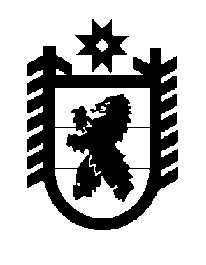 Российская Федерация Республика Карелия    ПРАВИТЕЛЬСТВО РЕСПУБЛИКИ КАРЕЛИЯПОСТАНОВЛЕНИЕ                                     от  29 декабря 2016 года № 471-Пг. Петрозаводск Об утверждении территориальной схемы обращения с отходами, в том числе с твердыми коммунальными отходами, в Республике КарелияВ соответствии с Федеральным законом от 24 июня 1998 года                             № 89-ФЗ «Об отходах производства и потребления», постановлением Правительства Российской Федерации от 16 марта 2016 года № 197                     «Об утверждении требований к составу и содержанию территориальных схем обращения с отходами, в том числе с твердыми коммунальными отходами», Законом Республики Карелия от 4 апреля 2016 года № 2007-ЗРК «О разграничении полномочий органов государственной власти Республики Карелия в области обращения с отходами производства и потребления» Правительство Республики Карелия п о с т а н о в л я е т: 1. Утвердить территориальную схему обращения с отходами, в том числе с твердыми коммунальными отходами, в Республике Карелия.2. Разместить территориальную схему обращения с отходами, в том числе с твердыми коммунальными отходами, в Республике Карелия на Официальном интернет-портале Республики Карелия.3. Контроль за исполнением настоящего постановления возложить на заместителя Премьер-министра Правительства Республики Карелия                     И.В. Ширшова.ГлаваРеспублики Карелия                                                                 А.П. Худилайнен